РЕШЕНИЕ25.09.2020                                                                                                     № 03О количественном и персональном составе постоянных комиссий Совета депутатов муниципального образованияРязановский сельсовет            В соответствии со ст.6 Регламента Совета депутатов муниципального образования Рязановский сельсовет депутатов решил:             1.Образовать постоянные комиссии: постоянную комиссию по социальной политике в количестве 4 человекДавлетова Ильмира Сеилкановна  (председатель комиссии)Валеев Асхат Фазлыахметович     (член комиссии)            3. Свиридов Александр Анатольевич (член комиссии)            4. Шевцов Алексей Викторович          (член комиссии)   постоянную комиссию по бюджетной политике в количестве 3 человек            1. Логунов Владимир Юрьевич           (председатель комиссии)            2. Мавлетов Наурзбай Габидуллович (член комиссии)            3. Полуян Алексей Николаевич          (член комиссии)2. Решение вступает в силу после подписания и подлежит обнародованию.Председатель Совета депутатов                                                С.С. Свиридова      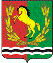 СОВЕТ ДЕПУТАТОВМУНИЦИПАЛЬНОГО ОБРАЗОВАНИЯ РЯЗАНОВСКИЙ СЕЛЬСОВЕТАСЕКЕЕВСКОГО РАЙОНА ОРЕНБУРГСКОЙ ОБЛАСТИчетвертого созыва